Впервые состоявшийся в 1996 году и проводимый на ежегодной основе с 2005 года, Симпозиум МСЭ по всемирным показателям в области электросвязи/ИКТ (WTIS) превратился за это время в основной глобальный форум по вопросам измерений электросвязи и информационного общества. В его работе принимают участие делегаты со всего мира – от министров правительств и руководителей предприятий до представителей регуляторных органов, национальных статистических управлений, ведущих ученых, а также производителей и аналитиков данных по ИКТ. Цель симпозиума состоит в том, чтобы обсудить новые и возникающие вопросы в области данных и статистики, касающихся ИКТ, и их роль в формировании политики, представить национальным и международному сообществам стратегические руководящие принципы, касающиеся тенденций развития информационного общества и будущего мониторинга, показать воздействие ИКТ на развитие на основе количественного анализа, а также разработать стандарты и методики для производства высококачественных данных и статистических показателей. WTIS представляет собой уникальную платформу для пользователей и производителей данных в области ИКТ, на которой они встречаются, обмениваются знаниями, делятся передовой практикой, определяют возможности для ведения бизнеса и укрепления сотрудничества. WTIS-1614-й WTIS состоялся в Габороне, Ботсвана, 21−23 ноября 2016 года. Симпозиум был организован МСЭ, его принимало правительств Ботсваны. WTIS-16 собрал около 400 участников из 60 стран, представляющих государственные и частные организации, включая министерства, регуляторные органы, национальные управления статистики, университеты и исследовательские институты, а также региональные и международные организации. WTIS-16 подчеркнул важную работу, которую проводит МСЭ в сфере статистических данных по ИКТ, и роль WTIS в сближении производителей и пользователей данных по ИКТ, а также возможности, которые предоставляет WTIS для обсуждения вопросов, связанных с измерением ИКТ, для обмена опытом и взаимного обучения. На Симпозиуме освещалась постоянная потребность в высококачественных, актуальных и дезагрегированных данных по ИКТ, с тем чтобы директивные органы могли принимать правильные решения по политике, а также подчеркивалась необходимость устойчивого развития. В то же самое время, он предоставил руководящие указания о том, как обеспечивать более точные данные по ИКТ в интересах более эффективной политики. Круглый стол на уровне министров подчеркнул, что открытое для всех информационное общество является важным условием выполнения Повестки дня в области устойчивого развития на период до 2030 года, которая является залогом того, что никто не будет забыт при формировании более мирной и процветающей планеты. Министры признали, что только полностью соединенный мир позволит всем получать равные выгоды в связи с правами и возможностями, заявленными в рамках ЦУР.В ходе обмена мнениями лидеры признали, что ИКТ глубоко меняют общество, окружающую среду и экономику. Это часто ведет к появлению абсолютно новых цифровых экосистем и сопряжено как с возможностями, так и с проблемами для людей и общества. Для создания экономики знаний и получения преимуществ от широкой доступности и использования ИКТ необходима надежная магистральная инфраструктура. Это приведет к увеличению объема инноваций и техническому прогрессу, повышению эффективности и другим положительным результатам, лучшему и более стабильному оказанию услуг. "Измерение информационного общества: Отчет 2016 года" был представлен во второй день Симпозиума. Этот отчет содержит новейший индекс развития ИКТ (IDI), являющийся инструментом сравнения, с помощью которого осуществляется мониторинг достижений в информационном обществе во всем мире. Последний по времени IDI отражает уровень развития ИКТ в 175 странах мира, представляет классификацию стран и обеспечивает сравнение прогресса, достигнутого за последние два года. Были вручены награды стране, добившейся лучших результатов по IDI в 2016 году – Республике Корея, а также стране, показавшей лучшую динамику в отношении изменения IDI за период с 2015 по 2016 годы – Сент-Китс и Невис. Симпозиум согласился, что данные, представленные в Отчете дают полезную информацию о прогрессе в отношении доступа к ИКТ, их использования и связанных с ними навыков, развитии ситуации с преодолением глобального цифрового разрыва и барьеров для освоения интернета, включая стоимость услуг ИКТ. Регуляторным органам необходимо обратить внимание на более широкие социально-экономические неравенства и помочь людям в приобретении навыков, необходимых для использования всех преимуществ интернета.Отчеты Группы экспертов МСЭ по показателям в области электросвязи/ИКТ (EGTI) и Группы экспертов по показателям ИКТ в домашних хозяйствах (EGH) были представлены участникам Симпозиума и одобрены ими, включая предложения по будущей работе, в частности создание новых подгрупп для рассмотрения показателей, включенных в IDI. WTIS-16 подчеркнул важность улучшения сбора и разукрупнения статистических данных ИКТ, в том числе по видам ограниченных возможностей, и убедительно попросил страны принять меры для улучшения ситуации с доступностью данных для мониторинга ЦУР и гарантии того, что "никто не будет забыт" в отношении доступа к ИКТ и их использования.Симпозиум признал важность изучения использования больших данных для официальной статистики и приветствовал пилотный проект МСЭ "Большие данные для измерения информационного общества", целью которого является изучения способов использования данных из отрасли ИКТ при расчете новых или дополнении существующих показателей ИКТ.Симпозиум признал разрушительное воздействие стихийных бедствий на людей и экономическое развитие и, в частности, на наиболее уязвимые группы населения во всем мире. ИКТ предоставляют беспрецедентные возможности по обеспечению критически важными инструментами для мониторинга стихийных бедствий, раннего предупреждения о них и реагирования в чрезвычайных ситуациях, а также для эффективного рассмотрения вопроса об изменении климата.Основные выводы и рекомендации, согласованные WTIS-16, размещены на веб-сайте WTIS по адресу http://www.itu.int/en/ITU-D/Statistics/Pages/events/wtis2016.Внеочередное собрание Группы экспертов МСЭ по показателям в области электросвязи/ИКТ (EGTI) и Группы экспертов по показателям ИКТ в домашних хозяйствах (EGH)В качестве последующих действий по итогам совместного собрания EGTI/EGH, проведенного в октябре 2016 года, и принятого решения о пересмотре показателей, включенных в состав IDI, 1−3 марта 2017 года в Женеве, Швейцария, состоялось внеочередное собрание EGTI и EGH. Основной задачей собрания было обсуждение, проведение прений и согласование пересмотренного набора показателей, включенных в состав IDI, на основании входных документов, подготовленных подгруппой EGTI и независимой группой экспертов.Внеочередное собрание постановило принять в общей сложности 14 показателей для включения в состав IDI по сравнению с текущим списком из 11 показателей. Собрание согласилось с тем, что результаты по новому IDI будут опубликованы в 2018 году, чтобы предоставить достаточное количество времени на проведение статистических проверок и дать странам возможность собрать и сообщить необходимые данные по новым показателям, включенным в состав IDI.WTIS-1715-й WTIS будет проходить в Тунисе в ноябре 2017 года по приглашению правительства Туниса. В его рамках состоится ряд международных дискуссий в группах высокого уровня по ключевым вопросам, касающимся политики и мониторинга в области ИКТ, с участием пользователей и производителей данных по ИКТ. Участниками обсуждений будут министры, генеральные директора национальных статистических управлений, руководители регуляторных органов, главные исполнительные директора из делового сектора, а также другие эксперты высокого уровня.______________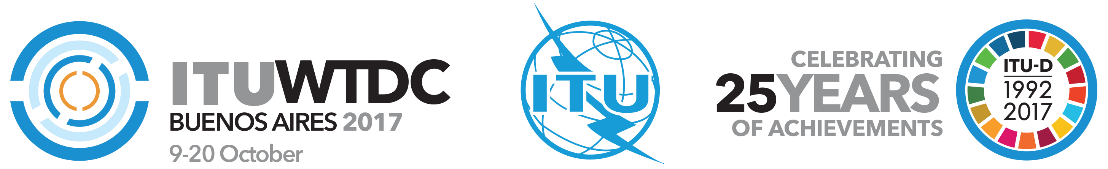 Консультативная группа по развитию электросвязи (КГРЭ)22-е собрание, Женева, 9−12 мая 2017 года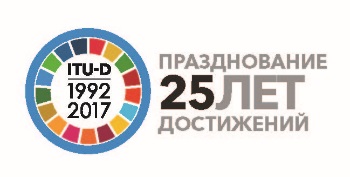 Документ TDAG17-22/27-R16 марта 2017 годаОригинал: английскийДиректор Бюро развития электросвязиДиректор Бюро развития электросвязиДиректор Бюро развития электросвязиОтчет о Симпозиуме по всемирным показателям в области электросвязи/ИКТ (WTIS) 2016 и 2017 годовОтчет о Симпозиуме по всемирным показателям в области электросвязи/ИКТ (WTIS) 2016 и 2017 годовОтчет о Симпозиуме по всемирным показателям в области электросвязи/ИКТ (WTIS) 2016 и 2017 годовРезюмеВ настоящем документе приводится краткий обзор 14-го WTIS, который проходил в Габороне, Ботсвана, 21−23 ноября 2016 года. В ходе этого собрания состоялся ряд обсуждений высокого уровня по соответствующим вопросам, касающимся политики и мониторинга в области ИКТ в интересах устойчивого развития, с участием пользователей и производителей данных по ИКТ. На Симпозиуме была представлена флагманская публикация МСЭ "Измерение информационного общества, Отчет 2016 года", который включает самый новый индекс развития ИКТ (IDI), являющийся инструментом сравнения, предназначенным для мониторинга достижений в информационном обществе во всем мире. Делегаты одобрили работу Группы экспертов по показателям в области электросвязи/ИКТ (EGTI) и Группы экспертов по показателям ИКТ в домашних хозяйствах (EGH), а также согласовали ряд выводов и рекомендаций в отношении будущей работы по вопросам измерения ИКТ национальными и международным сообществами.Необходимые действияКГРЭ предлагается принять к сведению настоящий отчет и представить руководящие указания, которые она сочтет необходимыми.Справочные материалыРезолюция 8 (Пересм. Дубай, 2014 г.) ВКРЭ; Резолюция 131 (Пересм. Пусан, 2014 г.) ПК